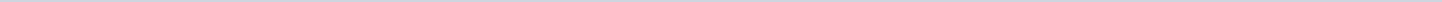 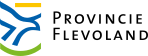 Provincie FlevolandAangemaakt op:Provincie Flevoland28-03-2024 11:25Moties28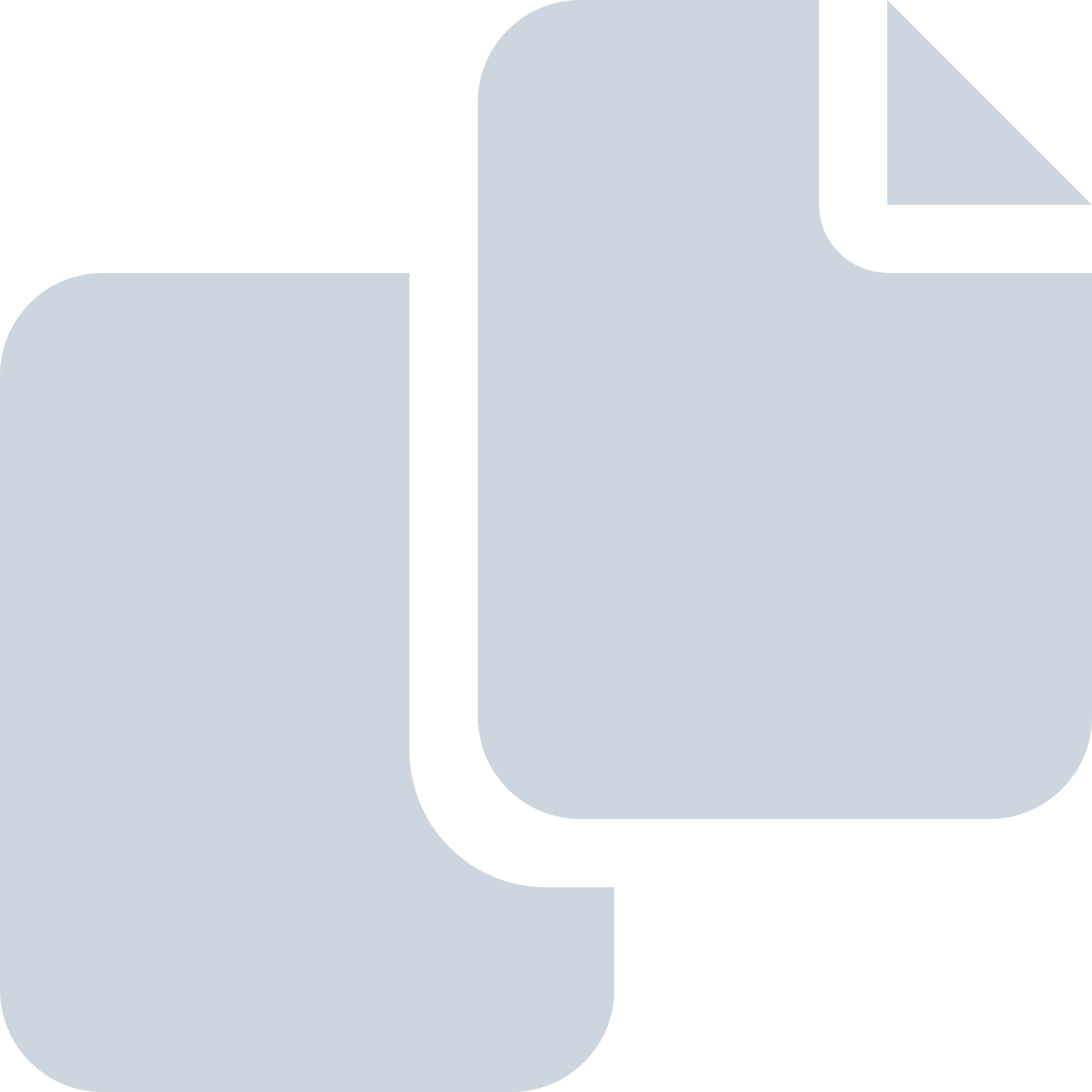 Periode: november 2013#Naam van documentPub. datumInfo1.Motie 1-Aangenomen (Statendag 27 november 2013) Rijk transitie Jeugdzorg27-11-2013PDF,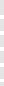 804,52 KB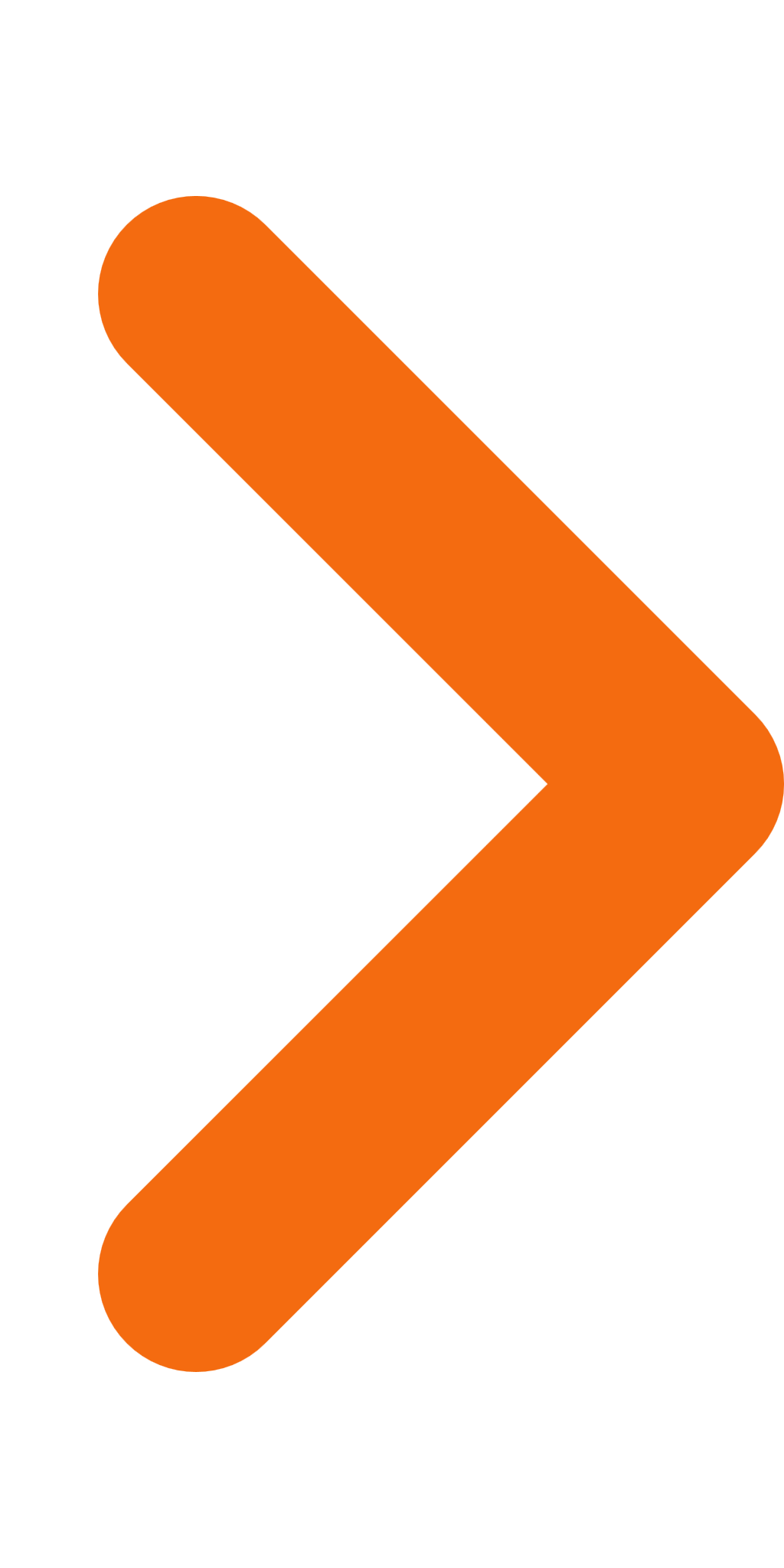 2.Motie 26 (Statendag 13 november 2013) Aangenomen-werkloosheid jongeren jeugdzorg-PvdA13-11-2013PDF,429,84 KB3.Motie 25 (Statendag 13 november 2013) Aangenomen-Versterking werkgelegenheid in mobiliteit en logistiek13-11-2013PDF,453,14 KB4.Motie 24 (Statendag 13 november 2013) Ingetrokken-verkeersveiligheid-50+13-11-2013PDF,635,98 KB5.Motie 24 (Statendag 13 november 2013) Ingetrokken-verkeersveiligheid-50+13-11-2013PDF,635,98 KB6.Motie 23 (Statendag 13 november 2013) Aangenomen-Leges WKD Geothermie-CDA CU GL D6613-11-2013PDF,534,97 KB7.Motie 22 (Statendag 13 november 2013) Verworpen-College uitvoeringsprogramma-D6613-11-2013PDF,660,90 KB8.Motie 21 (Statendag 13 november 2013) Aangenomen-Ondersteuning MKB-CDA CU SP13-11-2013PDF,461,03 KB9.Motie 20 (Statendag 13 november 2013) Ingetrokken-Chippen en registreren van katten-PvdD SP GL 50+13-11-2013PDF,534,41 KB10.Motie 19 (Statendag 13 november 2013) Ingetrokken-Voorkomen van zwerfkattenpopulatie-PvdD SP 50+13-11-2013PDF,545,56 KB11.Motie 18 (Statendag 13 november 2013) Aangenomen-Motie beeindigingafschot van katten-PvdD SP 50+ PvdA13-11-2013PDF,626,84 KB12.Motie 17 (Statendag 13 november 2013) Ingetrokken-Vergroening Legesverordening-D66 GL13-11-2013PDF,583,57 KB13.Motie 16 (Statendag 13 november 2013) Ingetrokken-Stimulering werkgelegenheid-SP13-11-2013PDF,712,54 KB14.Motie 15 (Statendag 13 november 2013) Aangenomen-Bedrijfsvoering Toepassing Participatiewet-SP13-11-2013PDF,470,60 KB15.Motie 14 (Statendag 13 november 2013) Ingetrokken-Jeugdzorg Transitie Jeugdzorg-SP13-11-2013PDF,378,02 KB16.Motie 13 (Statendag 13 november 2013) Ingetrokken-Mobiliteit Meten verkeersdrukte-SP13-11-2013PDF,660,04 KB17.Motie 12 (Statendag 13 november 2013) Ingetrokken-Openbaar vervoer OV-oplaadpunten-SP13-11-2013PDF,663,32 KB18.Motie 11 (Statendag 13 november 2013) Gelijke stemverhouding-Openbaar vervoer Kostendekkingsgraad-SP13-11-2013PDF,717,03 KB19.Motie 10 (Statendag 13 november 2013) Ingetrokken-Ruimtelijk beleid herstructurering werklocaties-SP13-11-2013PDF,647,23 KB20.Motie 09 (Statendag 13 november 2013) Ingetrokken-Leges WKO-CU CDA13-11-2013PDF,348,99 KB21.Motie 08 (Statendag 13 november 2013) Ingetrokken-Versterking werkgelegenheid en mobiliteit en logistiek-PvdA13-11-2013PDF,321,70 KB22.Motie 07 (Statendag 13 november 2013) Ingetrokken-Jeugdwerkeloosheid-PvdA13-11-2013PDF,224,91 KB23.Motie 06 (Statendag 13 november 2013) Ingetrokken-Beleefbaarheid Oostvaardersplassen-PvdA13-11-2013PDF,634,38 KB24.Motie 05 (statendag 13 november 2013) Verworpen-DE-ON Duurzame Energie en Ontwikkelingsmaatschappij Flevoland-PVV13-11-2013PDF,634,73 KB25.Motie 04 (Statendag 13 november 2013) Verworpen-Reserve IJmeerverbinding-PVV13-11-2013PDF,657,16 KB26.Motie 03 (Statendag 13 november 2013) Verworpen-Bezuiniging op hoofdstuk 4 programmabegroting 2014-PVV13-11-2013PDF,650,69 KB27.Motie 02 (Statendag 13 november 2013) Aangenomen-Oplaadpunten OV-chipkaarten-VVD PvdA CDA CU13-11-2013PDF,670,47 KB28.Motie 01 (Statendag 13 november 2013) Aangenomen-zero based budgettering-CU SP VVD D6613-11-2013PDF,462,39 KB